            LIELDIENU  KAUSS  2022 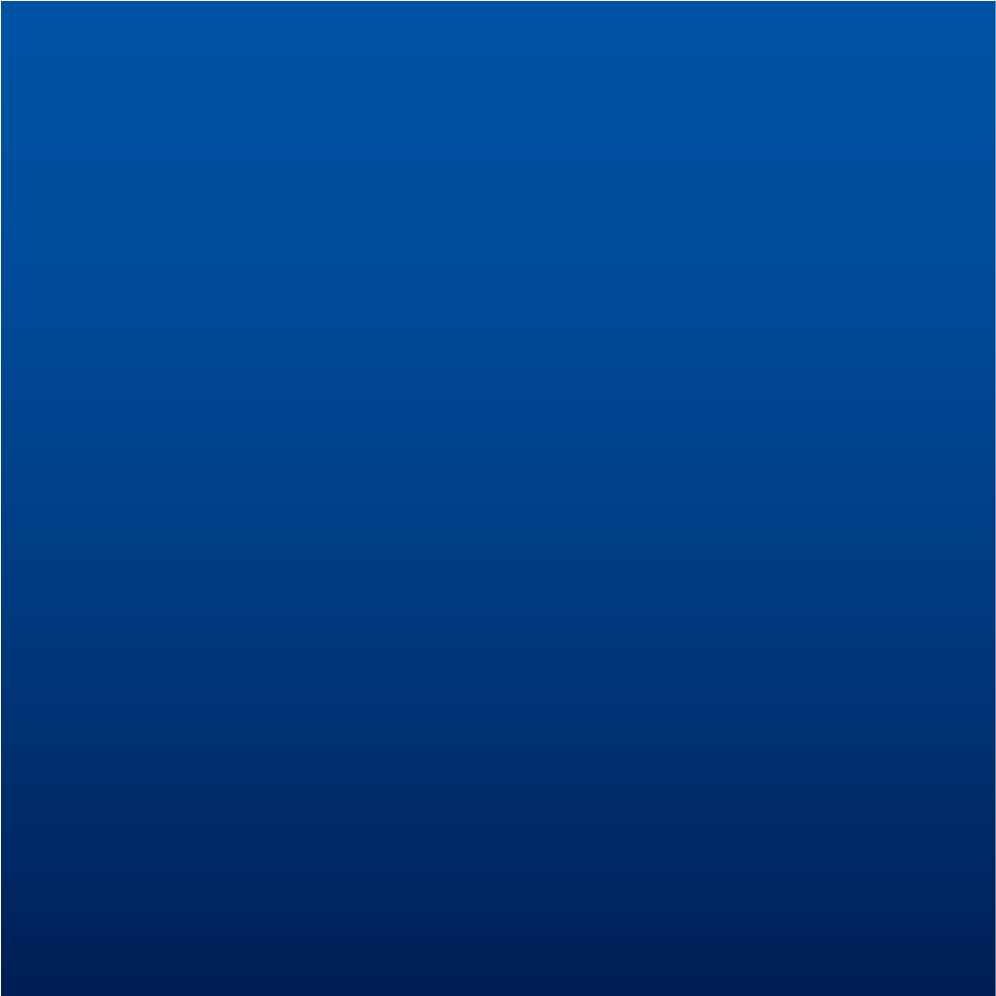 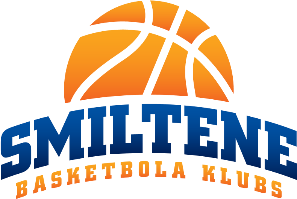 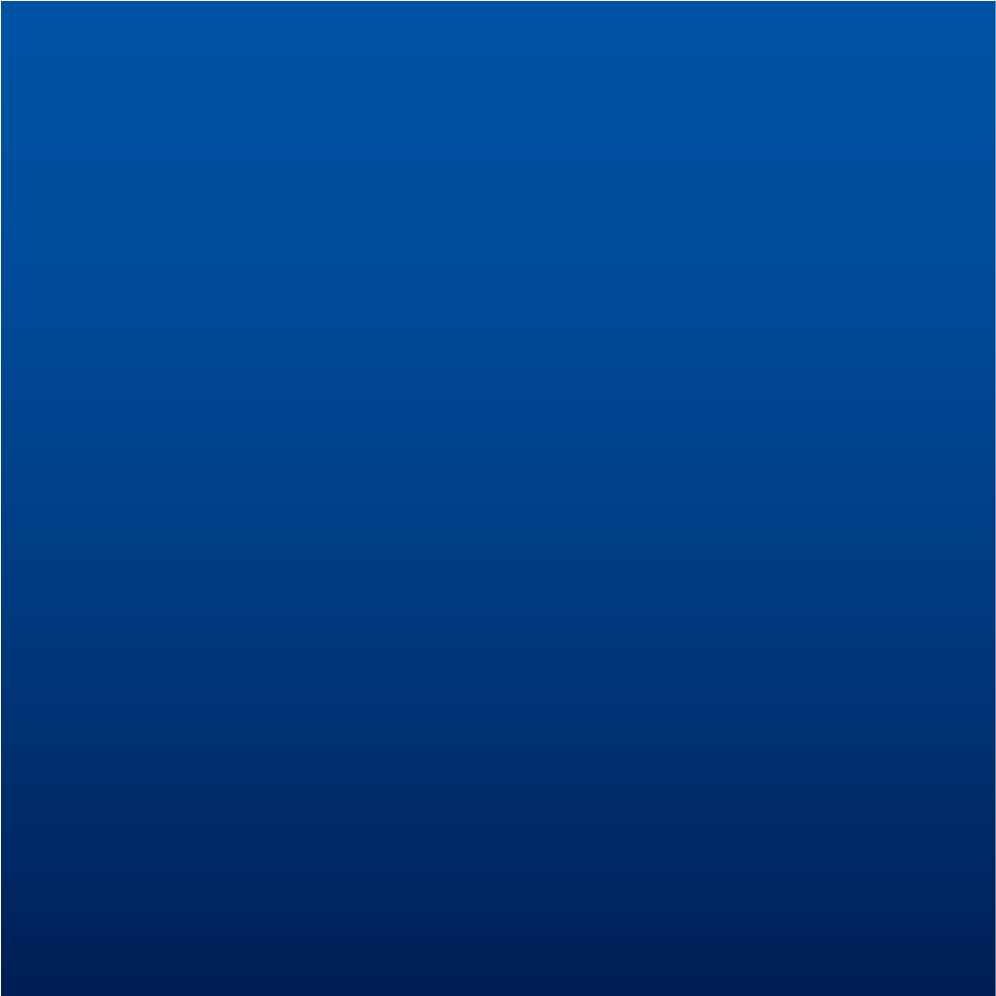              3x3 BASKETBOLĀ                NOLIKUMS1.Mērķis un uzdevums.	Mērķis – popularizēt veselīgu dzīves veidu un sekmēt sporta attīstību valstī.	Uzdevums - Veicināt 3x3 basketbola attīstību Smiltenē un Latvijā, popularizēt strītbolu kā basketbola spēles paveidu, celt sportisko meistarību un iesaistīt smilteniešus un viesus sportiskās aktivitātēs.2. Sacensību vadība.	Sacensības organizē BK Smiltene sadarbībā ar Smiltenes Sporta pārvaldi. Sacensību galvenais tiesnesis Ivars Joksts, tel.nr. 28677614.3. Vieta un laiks.	Sacensības notiks 2022.gada 16.martā  Smiltenes Sporta hallē. Sacensību sākums pl.11.00. Pieteikumi jāiesniedz līdz pl.10.30.4.Sacensību dalībnieki.Sacensības paredzētas viena absolūtā vērtējuma grupai – vīriešiem no 14 gadu vecuma.Sacensību sarīkošanas kārtība.	Sacensības notiek pēc oficiālajiem FIBA 3x3 basketbola noteikumiem ar izmaiņām pielāgotām Smiltenes čempionātam (skatīt: Pielikums Nr.1).Spēļu precīza sacensību shēma tiks izstrādāta ņemot vērā pieteikto komandu skaitu. Spēles laiks – 8 minūtes vai līdz viena no komandām sasniedz vismaz 16 punktu.Pieteikumi.Komandas pieteikums dalībai turnīrā iesniedzams spēļu dienā līdz plkst. 10.30. Ierodoties komandai ir jāreģistrējas sacensību sekretariātā.Uz Sacensībām katrai komandai atļauts pieteikt četrus spēlētājus, bet ne mazāk kā trīs. Sacensību dalībniekiem atļauts pārstāvēt tikai vienu komandu.Vērtēšana.Komandas vietu apakšgrupā noteiks pēc sekojoša principa:       * par uzvarētu spēli - 1. punkts;       * par zaudējumu - 0 punkti:    * ja divām vai vairākām komandām sakrīt punktu skaits, tad augstākās vietas ieguvēju nosaka:  uzvaru skaits savstarpējās spēlēs; iegūto un zaudēto punktu attiecība savstarpējās spēlēs;iegūto un zaudēto punktu attiecība visās spēlēs;ja visi rādītāji apakšgrupās ir vienādi, tad katras komandas vienam spēlētājam jāizpilda pa trim soda metieniem vienu vai vairākas kārtas;8. Tiesāšana.	Sacensību galvenais tiesnesis sastāda sacensību izspēles grafiku un ir atbildīgs, lai sacensības noritētu saskaņā ar turnīra nolikumu.	Galvenais tiesnesis vada un uzrauga sacensību norisi.   	Spēļu rezultātu skaita tiesneši. Pēc spēles tiesnesis paziņo sekretariātam spēles rezultātu. Sekretariāts veic rezultātu apkopošanu un sacensību grafika veidošanu.9. Finansiālie noteikumi.Dalības maksa par piedalīšanos ir 12,- Eur no komandas.Dalības maksa jāapmaksā reģistrējoties. Pretējā gadījumā komandas sacensībām netiek pielaistas.Apbalvošana.	Pirmo trīs vietu komandu spēlētāji tiks apbalvoti ar medaļām, komanda uzvarētāja ar kausu. Tālrunis informācijai:Ivars Joksts        tel. 28677614; e-pasts: sportaskola@smiltene.lv Pielikums 1.Oficiālie 3X3 basketbola spēles noteikumi ar izmaiņām SmiltenēOficiālie FIBA basketbola noteikumi ir spēkā visās spēles situācijās, izņemot tajās, kuras ir minētas 3X3 spēles noteikumos.1.Laukums. 1.1 Spēle tiks spēlēta uz puses no basketbola laukuma, uz kura atrodas viens basketbola grozs. 1.2 Laukuma izmēri atbilst standarta basketbola laukumam, ieskaitot soda metiena līniju (5.80m), divu punktu līniju (6.75m) un pusapļa līniju, kas atrodas zem groza. 2.Komandas. 2.1 Katra komanda sastāv no četriem spēlētājiem (trīs spēlētāji atrodas laukumā un viens rezervē). 3. Spēles tiesneši. 3.1 Spēli vada viens laukuma tiesnesis un sekretariāta pārstāvis. Piezīme: organizatori var nozīmēt divus laukuma tiesnešus.4. Spēles sākums. 4.1 Abas komandas iesildās vienlaicīgi pirms spēles. 4.2 Ar izlozes palīdzību tiks izlozēta tā komanda, kura uzsāks spēli. Komanda, kura uzvarēja izlozē, nosaka, vai uzsāks spēli vai iespējamo spēles pagarinājumu. 4.3 Spēli jāuzsāk obligāti trīs spēlētāju sastāvā. Piezīme: artikuli 4.3 un 6.4 tiek ievēroti 3X3 Pasaules Tūrē, Pasaules Čempionātā un atbilstoši to kvalifikācijas sacensībās (nav obligāti jāievēro vietējā mēroga sacensībās). 5. Punktu skaitīšana. 5.1 Katrs sekmīgs metiens no laukuma divpunktu metienu zonas tiek novērtēts ar 1 punktu. 5.2 Katrs veiksmīgs metiens no laukuma trīspunktu metienu zonas tiek novērtēts ar 2 punktiem. 5.3 Katrs sekmīgs soda metiens tiek novērtēts ar 1 punktu. 6. Spēles laiks/ Spēles uzvarētājs 6.1 Spēles laiks ir šāds: Viens periods ar 8 minūšu spēles laiku. Spēles laiks netiek apstādināts, kad bumba ir mirusi, kā arī soda metienu situācijās. Smiltenē tiek spēlēts “netīrais” spēles laiks 8minūtes.6.2 Komanda uzvar spēli, ja ir pirmā sasniegusi 16 punktu vai vairāk pirms spēles laiks ir beidzies. Šis noteikums ir spēkā tikai pamatlaikā, nevis iespējamā spēles papildlaikā. 6.3 Ja, spēles laikam beidzoties, rezultāts ir neizšķirts, tiek spēlēts papildlaiks. Intervāls starp pamatlaiku un papildlaiku ir viena minūte. Tā komanda, kura pirmā gūst grozu papildlaikā, uzvar spēlē. 6.4 Komandai tiek piešķirts zaudējums, ja tā nav ieradusies uz spēles sākumu noteiktā spēles laikā 3 cilvēku sastāvā, kas ir gatavi spēlei. Piezīme: ja spēles pulkstenis nav pieejams, tad organizatoriem ir tiesības izmantot ritošo laiku pēc saviem uzskatiem. FIBA iesaka ieviest punktu skaitīšanas limitus attiecīgi laika intervāliem( 10 min./ 10 punkti; 15 min./15 punkti; 20 min./21punkts). 7. Piezīmes/ Soda metieni. 7.1 Komandas piezīmju norma ir 6 (sešas) piezīmes, ar septīto (7) komandas piezīmi tiek mests viens soda metiens.7.2 Sods metienā divpunktu metienu zonā tiek sodīts ar vienu (1) soda metienu. 7.3 Sods metienā trīspunktu metienu tiek sodītas ar diviem (2) soda metieniem. 7.4 Sods metienā, ja metiens ir bijis veiksmīgs, tiek sodīts ar vienu (1) soda metienu. 7.5 Sods, kas nav veikts metiena brīdī, un komandai ir piezīmju norma, tiek sodīts ar vienu(1) soda metienu. 8. Laika vilcināšana. 8.1 Laika vilcināšana vai nevēlēšanās spēlēt aktīvi uz grozu un nemest tajā ir pārkāpums. 8.2 Ja laukumā ir uzstādīts uzbrukuma laika pulkstenis, tad komandai ir jāizdara metiens 12 sekundēs. Laika skaitīšana atsākas, kad uzbrūkošai komandai ir bumbas kontrole ( pēc bumbas apmaiņas ar aizsargājošo komandas spēlētāju vai pēc veiksmīga punktu guvuma zem groza). Piezīme: Ja laukumā nav uzbrukuma laika pulkstenis un komanda nedara visu Iespējamo, lai uzbruktu grozam, tad tiesnesis ir tiesīgs brīdināt par pēdējām piecām(5) sekundēm uzbrukumā, sākot tās skaitīt.9. Kā bumba tiek izspēlēta. 9.1 Pēc katra veiksmīga metiena pa grozu vai veiksmīga soda metiena: spēlētājs no komandas, kurai tikko tika iemests grozs, atsāk spēli, driblējot vai piespēlējot bumbu no pusapļa, kas atrodas zem groza (nevis gala līnijas) uz vietu laukumā ārpus trīspunktu metienu zonas. Aizsardzības spēlētāji nedrīkst spēlēt uz bumbu, ja tā atrodas pusaplī zem groza. 9.2 Sekojot katram neveiksmīgam metienam pa grozu vai neveiksmīgam soda metienam: Ja uzbrūkošā komanda izcīna bumbu, tā var turpināt uzbrukt uz grozu neaizejot aiz trīspunktu metienu zonas. Ja aizsargājošā komanda izcīna bumbu, tai noteikti jāaizvada bumba aiz trīspunktu metienu zonas (driblējot vai piespēlējot bumbu). 9.3 Sekojot bumbas atņemšanai vai pārķeršanai: Ja tas notiek divpunktu metienu zonā, komandai noteikti jāaizvada bumba aiz trīspunktu metienu zonas (driblējot vai piespēlējot bumbu). 9.4 Pēc bumbas kontroles zaudēšanas bumbas ievadīšana spēlē visās situācijās, izņemot gūtiem punktiem, notiek laukuma augšdaļā trīspunktu metienu zonā, piespēlējot to pretiniekam un atgūstot bumbu atpakaļ („bumbas čekošana”). 9.5 Spēlētājs atrodas ārpus divpunktu metienu zonas tad, kad pilnībā ar abām kājām atrodas aiz trīspunktu metiena līnijas. 9.6 Strīdus bumbas situācijā komandai, kura aizsargājās, tiek piešķirta bumbas kontrole. 10. Spēlētāju maiņas. Spēlētāju maiņas ir atļautas pie katras „mirušas” bumbas (tad, kad laiks neiet). Smiltenē tad, kad notiek bumbas “čekošana” .11. Pārtraukumi Viens (1) 30 sekunžu pārtraukums tiek piešķirts katrai komandai. Spēlētājs var pieprasīt pārtraukumu pie katras „mirušas” bumbas (tad, kad laiks neiet). Smiltenē pārtraukumi neeksistē.Pieteikuma Anketa nepilngadīgiem spēlētājiemKomandas nosaukums: ____________________________________________Vecuma grupa: __________________________Pilsēta: ______________________________________Iesniedzēja:Vārds Uzvārds: ____________________________ E-pasts un tel.nr.:_____________________________________________________Ja iesniedz pieteikumu treneris:Trenera Vārds Uzvārds  _______________________________________________Ar savu parakstu apliecinu, ka šajā pieteikumā pieteiktie spēlētāji ir ______________________________ sporta skolas audzēkņi un viņiem ir veiktas medicīniskās pārbaudes un saskaņots ar viņu vecākiem par dalību šajā  čempionātā.________________                                                           ______________________Datums								Trenera parakstsPieteikuma Anketa pilngadīgiem spēlētājiemKomandas nosaukums:________________________________________________Vecuma grupa: ___________________________________Pilsēta: ______________________________________________________________Iesniedzēja:Vārds Uzvārds: ______________________________________E-pasts un tel.nr.:_____________________________________     Par sacensību dalībnieku veselības stāvokli ir atbildīgi paši spēlētāji, par ko viņi parakstās iesniedzot sekretariātā pieteikumu. Nepilngadīgiem spēlētājiem nepieciešama vecāku parakstīta piekrišana, izņemot tos, kuri ir sporta skolu audzēkņi, viņiem pieteikumu var aizpildīt sporta skolas trenējošais treneris.Komandas sastāvsPiekrišana:Es piekrītu, ka mans bērns 2022.g. 16.aprīlī piedalās 3x3 basketbola turnīrā, kas notiek Smiltenē, Smiltenes Sporta hallē. Esmu iepazinies(usies) ar sacensību nolikumu, kā arī noteikumiem, un uzņemos jebkādu risku, kas var rasties, piedaloties sacensībās.Apstiprinu, ka mana bērna veselība ir piemērota dalībai šajās sacensībās.Piekrišana:Es piekrītu, ka mans bērns 2022.g. 16.aprīlī piedalās 3x3 basketbola turnīrā, kas notiek Smiltenē, Smiltenes Sporta hallē. Esmu iepazinies(usies) ar sacensību nolikumu, kā arī noteikumiem, un uzņemos jebkādu risku, kas var rasties, piedaloties sacensībās.Apstiprinu, ka mana bērna veselība ir piemērota dalībai šajās sacensībās.Komandas sastāvsVārds Uzvārds: Dzimšanas datums,Spēlētāja viena no vecākiem, ja jaunāks par 18 gadiem, paraksts, vārds uzvārds, tel.nr.Spēlētājs:2. Spēlētājs:3. Spēlētājs:4. Spēlētājs:Komandas sastāvsPiekrišana:Ar savu parakstu, apstiprinu, ka esmu iepazinies ar sacensību nolikumu, kā arī noteikumiem, un uzņemos jebkādu risku, kas var rasties, piedaloties 3x3 basketbola turnīra sacensībās, kas notiek Smiltenē, Smiltenes Sporta hallē 2022.g. 16.aprīlī.Apstiprinu, ka mana veselība ir piemērota dalībai šajās sacensībās.Piekrišana:Ar savu parakstu, apstiprinu, ka esmu iepazinies ar sacensību nolikumu, kā arī noteikumiem, un uzņemos jebkādu risku, kas var rasties, piedaloties 3x3 basketbola turnīra sacensībās, kas notiek Smiltenē, Smiltenes Sporta hallē 2022.g. 16.aprīlī.Apstiprinu, ka mana veselība ir piemērota dalībai šajās sacensībās.Komandas sastāvsVārds Uzvārds: Dzimšanas datumsSpēlētāja, ja vecāks par 18 gadiem parakstsSpēlētājs:2. Spēlētājs:3. Spēlētājs:4. Spēlētājs: